TARALAY IMPRESSION COMPACT 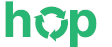 TARALAY IMPRESSION HOP COMPACT 0,7 es un revestimiento de suelo vinílico multicapa, que integra un marco de doble fibra y un diseño impreso. Está disponible en planchas de 2 m de ancho, con un índice de desgaste del grupo T.El sistema TARALAY IMPRESSION HOP COMPACT - revestimiento de suelo + cinta de sujeción " cinta HOP ", código 059E0001- permite colocar el suelo sin cola.Gracias a su doble armazón de fibra -vello de fibra + rejilla de fibra-, y a su capa intermedia calandrada, el revestimiento de suelo alcanza un alto nivel de estabilidad, incluso bajo variaciones de temperatura y fuertes cargas rodantes.Puede colocarse sobre diversos soportes existentes, incluido el amianto. Perfectamente adecuado para la renovación o la construcción de nuevos edificios.Sin ningún tipo de cola, su retirada al final de su vida útil es rápida y sencilla. La cinta de sujeción Gerflor no afecta al soporte, para facilitar la renovación. De este modo, se facilita la reutilización del revestimiento, el reciclaje o la renovación.La anchura total del producto es de 2,30 mm, incluida una capa de desgaste transparente de 0,70 mm de grosor. Ofrece un aislamiento acústico de 8 dB y una resistencia a la indentación de unos 0,03 mm. Su estabilidad dimensional es del 0,03% (medida media).TARALAY IMPRESSION HOP COMPACT se fabrica en Francia. Está fabricado con un 15% mínimo de PVC postconsumo, y llega hasta el 25% en total.El suelo está equipado con Protecsol® 2, un tratamiento superficial patentado obtenido mediante reticulación láser UV que ofrece la mejor resistencia química a los principales productos utilizados en el entorno sanitario, como betadine, eosina y soluciones hidroalcohólicas, lo que facilita el mantenimiento y prolonga la vida útil del suelo. Este tratamiento evita la aplicación de cualquier emulsión acrílica durante toda la vida útil del producto. Está libre de formaldehído, metales pesados y CMR 1 y 2 o vPvB (muy persistente y muy bioacumulativo) o PBT (persistente, bioacumulativo y tóxico) y cumple al 100% con REACH. Sus emisiones de COV después de 28 días (ISO 16000-6) están por debajo de los niveles de detección (<10 μg / m3) y este producto está clasificado A + (la mejor clase) y certificado Floorscore® & M1 para la calidad del aire interior. Taralay Impression Compact tiene una eficacia antibacteriana (E.coli / S.aureus / MRSA) : >99% después de 24 horas según ISO22196.Es 100% reciclable, y el revestimiento del suelo tendrá su ficha EPD individual.